2015-2016 Minnesota SW-PBIS Exemplar School Recognition39 Schools applied and met criteria for Exemplar PBIS School Status.  To be identified as a Sustaining Exemplar School, schools needed to have completed training and continued implementation of SW-PBIS with fidelity.  In the application schools documented the work of their leadership team, a data system measuring effort, fidelity and outcome data, a system of data analysis and action planning, sustainability efforts, and giving back at the local, state or national level.  SchoolDistrictPrinceton Middle SchoolPrinceton Public SchoolsNorth ElementaryPrincetonMorrison County Learning CenterMid-State Education DistrictNorth Junior HighSt. Cloud Public School DistrictTalahi Community SchoolSt. Cloud Area School DistrictKing ElementaryDeer River Public SchoolsWestwood Elementary SchoolSt. Cloud Area SchoolsOak Hill Community SchoolSt. Cloud Area School DistrictLake Park Audubon ElementaryLake Park Audubon School DistrictFarnsworth Aerospace 5-8St. Paul Public SchoolsSonnesyn Elementary SchoolRobbinsdale Area SchoolsLinwood Monroe Upper Arts PlusSaint Paul Public SchoolChaska Middle School WestEastern Carver County SchoolsLionsgate AcademyLionsgate AcademyCenterville Elementary SchoolCentennial School DistrictPhalen Lake Hmong Studies Magnet SchoolSt. Paul Public SchoolsVista View ElementaryBurnsville Eagan SavageWashburn ElementaryBloomington Public SchoolsEisenhower Elementary and XinXing AcademyHopkins Public SchoolsHighland Park Middle SchoolSaint Paul Public SchoolsTurtle Lake Elementary SchoolMounds View Public SchoolsWashington Technology MagnetSt. Paul Public SchoolsJackson Elementary SchoolSaint Paul Public SchoolsBattle Creek Middle SchoolSaint Paul Public SchoolsChanhassen High SchoolEastern Carver County SchoolsEpsilonIntermediate School District 287Galtier Community SchoolSt. Paul PublicNicollet Jr. High SchoolBurnsville, Eagan, SavageWest Education CenterIntermediate School District 287Indian Mounds ElementaryBloomington Public SchoolsFour Seasons A+ ElementarySaint Paul Public SchoolsTwin Oaks Middle SchoolPrior Lake-Savage Area SchoolsWoodson Kindergarten CenterAustin Public SchoolsPine Island ElementaryPine Island Public School District Marshall Middle SchoolMarshall Public SchoolsPine Island Middle SchoolPine IslandNorthfield Middle SchoolNorthfield Public SchoolsSt. Paul Music AcademySt. Paul Public School DistrictHighwood Hills ElementarySt. Paul Public School District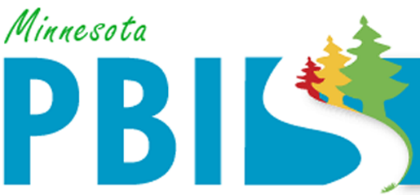 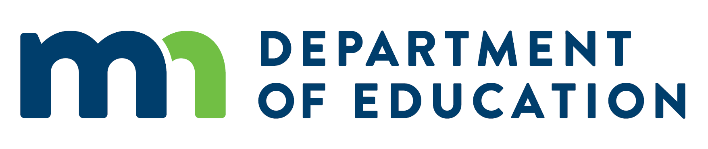 